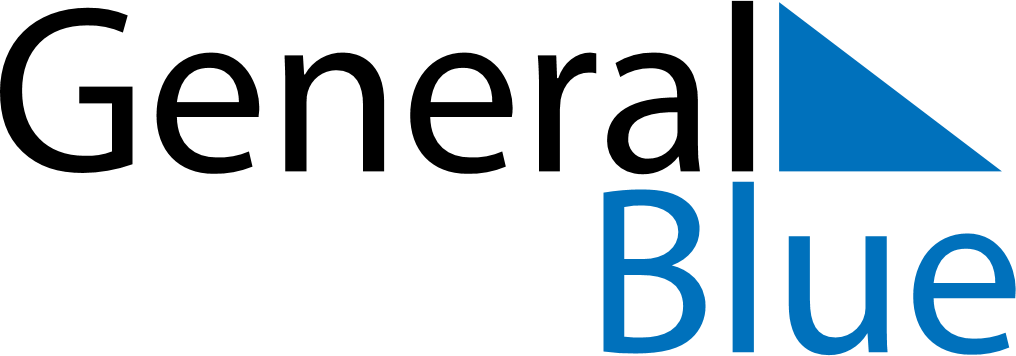 May 2025May 2025May 2025JapanJapanSundayMondayTuesdayWednesdayThursdayFridaySaturday123Constitution Day45678910Greenery DayChildren’s DayGreenery Day (substitute day)111213141516171819202122232425262728293031